LE SCÉNARIO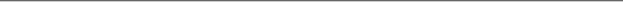 LE SCÉNARIO (SUITE)